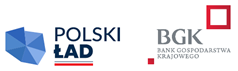 Zał. nr 8 do SWZWymagania dla oświetlenia drogowegoParametry techniczne i konstrukcyjne oprawy oświetleniowej:- oprawa wykonana w technologii LED- oprawa wyposażona w zasilacz przystosowany do redukcji mocy i strumienia światła(sterowanie autonomiczne) – poziomy i czasy przyciemniania do uzgodnienia z inwestorem.-  oprawy oświetleniowe z zasilaczem o współczynniku mocy cosφ >0,98- zakres temperatur pracy do -30˚ do + 40˚ - obudowa wykonana z ciśnieniowego odlewu aluminium- regulacja kąta nachylenia oprawy od -90 do +10 stopni- klasa odporności na zanieczyszczenia i wilgoć – IP 66- klasa odporności na uderzenia – IK 08- klasa ochrony przeciwporażeniowej – II	Parametry eksploatacyjne:- skuteczność świetlna oprawy – min. 130 lm/W- trwałość systemu min. 100.000 h dla L80B10- współczynnik oddawania barw – min. Ra 70- temperatura barwowa – 4000K (-/+ 200K)	Inne:- deklaracja zgodności CE, RoHS + certyfikat ENEC, Słupy oświetleniowe stalowe ocynkowane okrągłeZłącze słupowe typu IZK